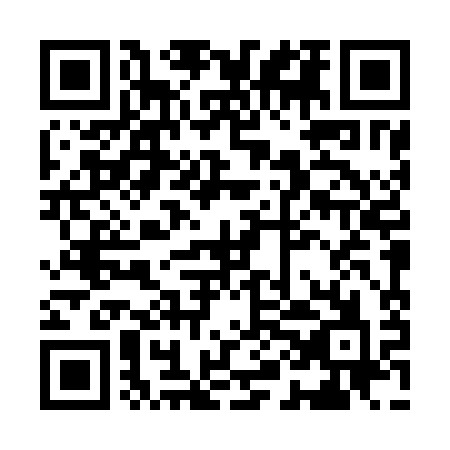 Ramadan times for Ai colli, ItalyMon 11 Mar 2024 - Wed 10 Apr 2024High Latitude Method: Angle Based RulePrayer Calculation Method: Muslim World LeagueAsar Calculation Method: HanafiPrayer times provided by https://www.salahtimes.comDateDayFajrSuhurSunriseDhuhrAsrIftarMaghribIsha11Mon5:015:016:3612:274:316:196:197:5012Tue4:594:596:3512:274:326:206:207:5113Wed4:574:576:3312:274:336:226:227:5214Thu4:554:556:3112:274:346:236:237:5315Fri4:534:536:2912:264:356:246:247:5516Sat4:514:516:2712:264:366:256:257:5617Sun4:494:496:2612:264:376:276:277:5818Mon4:474:476:2412:264:386:286:287:5919Tue4:454:456:2212:254:396:296:298:0020Wed4:434:436:2012:254:406:306:308:0221Thu4:414:416:1812:254:416:326:328:0322Fri4:394:396:1712:244:426:336:338:0423Sat4:374:376:1512:244:436:346:348:0624Sun4:354:356:1312:244:446:356:358:0725Mon4:334:336:1112:234:456:366:368:0926Tue4:314:316:0912:234:456:386:388:1027Wed4:294:296:0712:234:466:396:398:1128Thu4:274:276:0612:234:476:406:408:1329Fri4:254:256:0412:224:486:416:418:1430Sat4:234:236:0212:224:496:436:438:1631Sun5:215:217:001:225:507:447:449:171Mon5:195:196:581:215:517:457:459:192Tue5:175:176:571:215:527:467:469:203Wed5:155:156:551:215:527:477:479:224Thu5:125:126:531:205:537:497:499:235Fri5:105:106:511:205:547:507:509:256Sat5:085:086:501:205:557:517:519:267Sun5:065:066:481:205:567:527:529:288Mon5:045:046:461:195:567:537:539:299Tue5:025:026:441:195:577:557:559:3110Wed5:005:006:431:195:587:567:569:32